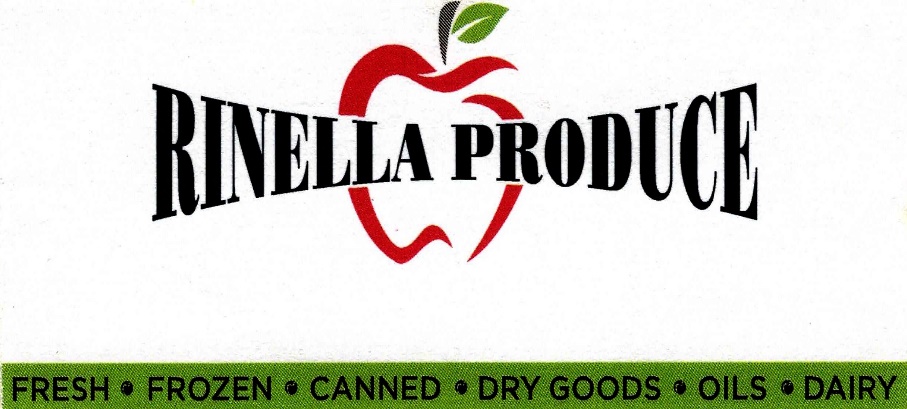 APPLICATION FOR EMPLOYMENTAs part of Rinella Produce Company Policy, I understand the use of Marijuana or any other illegal drug is prohibited and will result in immediate termination of my employment with Rinella Produce. I understand all Company employees are subject to random & regular drug screens.           Signature: ___________________________________    Date: _______________________PLEASE PRINTWe consider applicants for all positions without regard to race, color, religion, creed, gender, national origin, age, disability, marital or veteran status, sexual orientation, or any other legally protected status. Position Applied For: ______________________________________________________________________________Name___________________________________________________Address                                             City                St               Zip___________________________________________________Home Phone:                                             Cell Phone:    If you are under 18 years of age, can you provide required proof of your eligibility to work?                       Yes     NoHave you ever applied with us before?                                                                                                                     Yes     No   Have you ever been employed with us before?                                                                                                       Yes    No         Are you currently employed?                                                                                                                                      Yes     No        If so, may we contact your current employer?                                                                                                         Yes    No Are you legally able to work in the United States?                                                                                                  Yes    No If so, can are you willing to provide proof?                                                                                                               Yes    No On what date would you be available for work? __________________________Mark all that apply.I am available to work:    Full-Time      Part-Time       Shift Work        Temporary These shifts are most preferable to me: (Note: Not all shifts are available for all departments.)                                                       6am-2pm       9am-5pm          3pm-11pm          7pm-3amAre you currently on “lay-off” status and subject to recall?                                                                                        Yes    NoDo you speak any languages other than English?                                                                                                                    Yes    NoIf so, what other languages and how fluent would you say you are? _____________________________________________How did you hear about us? _____________________________________________________________________________Why do you want to work for us? _________________________________________________________________________1Describe yourself in 5 words: _____________________________________________________________________________What do you feel are your greatest strengths as a person? __________________________________________________________________________________________________________________________________________________________On a scale of 1 to 10, 10 being excellent, where would you rate your customer service and why? ____________________________________________________________________________________________________                 ____________________________________________________________________________________________________Why do you feel you are the best candidate for this position? __________________________________________________                 ____________________________________________________________________________________________________What skills would you bring to this position that would be an asset to our Company? ______________________                ___________________________________________________________________________________________Tell us about a time you had a conflict with a manager or co-worker and how you worked to resolve it? _______                ___________________________________________________________________________________________ANSWER THE QUESTIONS IN ACCORDANCE WITH THE POSITION FOR WHICH YOU ARE APPLYINGDRIVER How long have you had your driver’s license? _________________How well do you know the Portland area? ____________________Have you had a clean driving record for the past 3 years? (Remember-tat means no accidents, speeding tickets or moving or parking violations.) Have you had an D.U.I. or diversion within the last 10 years? _______________________Are you over the age of 21? _________Can you consistently lift 50 pounds? _______________        WAREHOUSE      Can you consistently lift 50 pounds? __________       OFFICE/DATA ENTRY/SALES       WPM/Accuracy? ______________________________________________________________________________________________________________  APPPLICANT’S STATEMENT I certify that answers given herein are true and complete to the best of my knowledge. I authorize investigation of all statements contained in this application for employment as may be necessary in arriving at an employment decision. This application for employment shall be considered active for a period not to exceed 45 days. Any applicant wishing to be considered for employment beyond this time period should inquire as to whether applications are being accepted at that time. I hereby understand & acknowledge that, unless otherwise defined by applicable law, any employment relationship with this organization is of an “at will” nature, which means that the Employee may resign at any time and the Employer may 2discharge the Employee at any time with or without cause. It is further understood that this “at will” employment relationship may not be changed by any written document or by conduct unless such change is specifically acknowledged in writing by an authorized executive of this organization. In the event of employment, I understand that false or misleading information given is my application or interview (s) may result in discharge. I understand, also that I am required to abide by all rules and regulations of the Employer. Print Name: ___________________________________Signature: ____________________________________        Date: _________________3WORK EXPERIENCEPlease complete even if your resume is attachedInclude any job-related military service assignments and volunteer activities. You may exclude organizations which indicate race, color, religion, sexual orientation, disabilities, or any other protected status if you would like.  Employer:_____________________________________    Phone #: ___________________________City & State: ____________________________     Date of Employment: From _______ To _________Work Performed: ____________________________________________________________________               ___________________________________________________________________________________Reason for Leaving: ___________________________________________________________________               ___________________________________________________________________________________Anything you disliked about this position? _________________________________________________               Employer: _____________________________________    Phone #: ____________________________City & State: ____________________________    Dates of Employment: _________to ______________Work Performed: _____________________________________________________________________               ____________________________________________________________________________________             Reason for Leaving: _____________________________________________________________________             _____________________________________________________________________________________             Anything you disliked about this position? __________________________________________________             _____________________________________________________________________________________              Employer: _____________________________________    Phone #: _____________________________City & State: __________________________        Dates of Employment: __________ to _____________Work Performed: ______________________________________________________________________               ____________________________________________________________________________________             Reason for Leaving: _____________________________________________________________________             _____________________________________________________________________________________             Anything you disliked about this position? ___________________________________________________             ______________________________________________________________________________________4